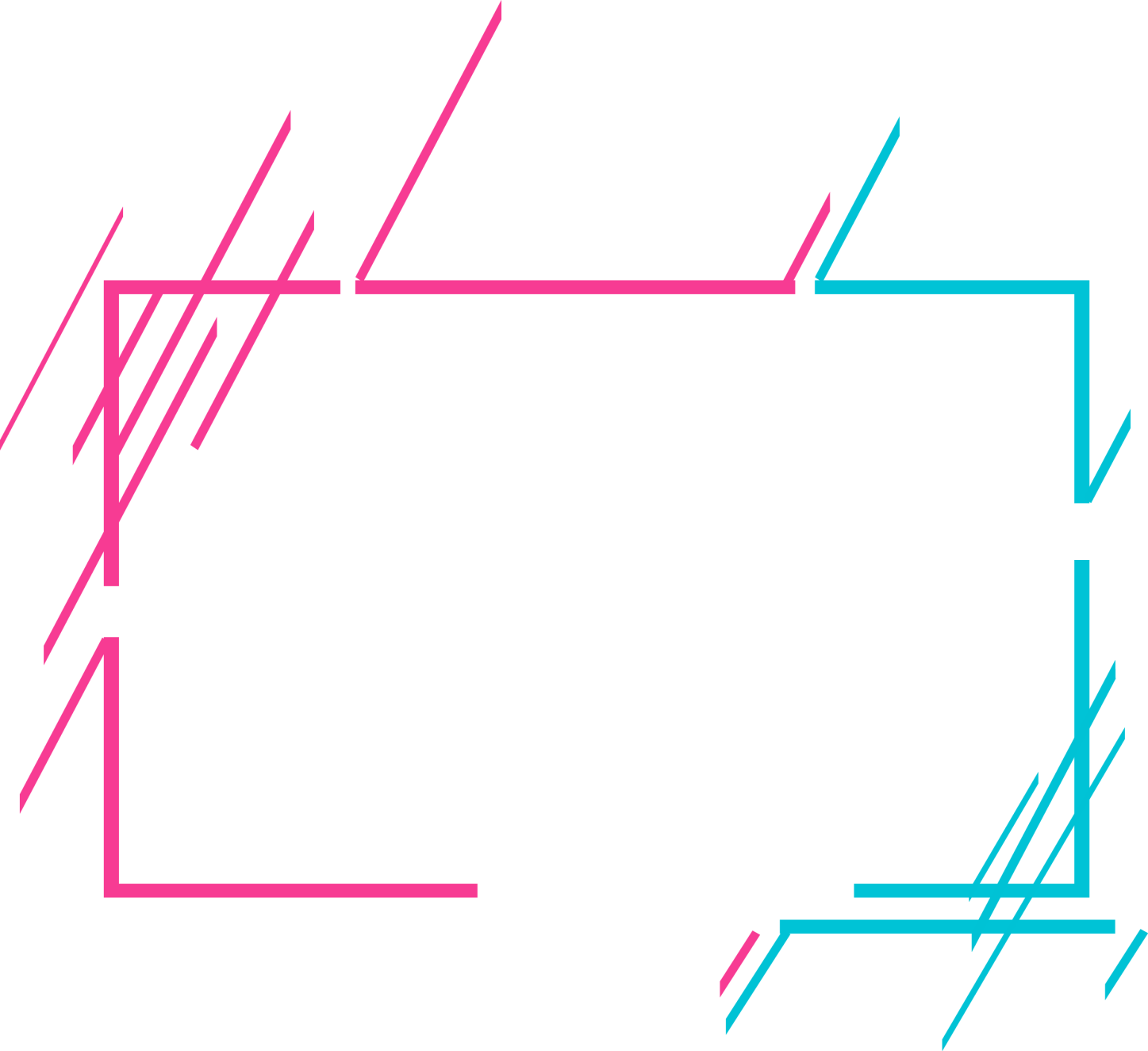 ПОЛОЖЕНИЕ
о конкурсе на выявление общественных лидеров 
на сельских территориях среди молодёжиОбщие положенияНастоящее положение определяет цели и задачи Конкурса на выявление общественных лидеров на сельских территориях среди молодёжи (далее – Конкурс), регламентирует условия и порядок                                его проведения.Организатор Конкурса: Общероссийская молодёжная общественная организация «Российский союз сельской молодёжи». Партнёрами Конкурса выступают Общественная палата Российской Федерации и Комитет Совета Федерации Федерального Собрания Российской Федерации по аграрно-продовольственной политике и природопользованию.Конкурс проводится с целью создания условий для личностного роста лидеров общественного мнения на сельских территориях.Задачи Конкурса:выявление лидеров общественного мнения среди сельской молодёжи;вовлечение лидеров общественного мнения среди сельской молодежи                   в разработку и реализацию государственной политики на сельских территориях;приобщение молодёжи к решению социально-экономических проблем своей малой Родины;развитие творческого потенциала сельской молодёжи;формирование проектной культуры в молодёжной среде.Участники КонкурсаК участию в Конкурсе приглашаются граждане Российской Федерации в возрасте от 18 до 35 лет, проживающие на сельских территориях, осуществляющие профессиональную или общественную деятельность, направленную на:поддержку и координацию инициатив специалистов, педагогов и студентов (учащихся) образовательных организаций по развитию молодёжи на сельских территориях; развитие здравоохранения, призванное повысить качество медицинской помощи на всех её этапах;сохранение и продвижение культурного достояния, создание новой атмосферы открытости и доступности культурных пространств, формирование культурной идентичности на сельских территориях;защиту окружающей среды и решение экологических проблем, способствующую формированию экологической культуры на селе;популяризацию и реализацию идей, ценностей и практики спортивной деятельности сельского населения;развитие и пропаганду предпринимательства на сельских территориях.Участники Конкурса должны обладать опытом в реализации общественных инициатив по развитию своего населённого пункта, района (например: привлекли внимание органов государственной власти к решению социальной проблемы своего села, организовали местные праздники, соревнования, субботники и т.д.).Не допускаются к участию в Конкурсе муниципальные служащие, реализующие мероприятия п. 2.1 в рамках должностных обязанностей.Участники подают заявку только по одному из направлений Конкурса.Победители Конкурса прошлых лет не могут принимать участие  в номинациях, в которых побеждали ранее.Условия, порядок предоставления документов и организация КонкурсаКонкурс проводится в два этапа:I этап (заочный). Подача анкеты, написание эссе и оформление портфолио реализованного проекта (до 31 мая 2019 года). Участники направления должны зарегистрироваться на сайте https://rssm.su и прикрепить: творческое ЭССЕ на тему «Село. Уехать нельзя остаться. Поставь свою  запятую» в соответствии с выбранным направлением и Приложением №1;портфолио реализованного проекта в котором необходимо описать проблематику и реализацию проекта, целесообразность использования механизмов, достижимость и достоверность результата, продемонстрировать актуальность, возможности масштабирования проекта, в соответствии с Приложением №2.По завершению I этапа и решению экспертной комиссии до 29 июня 2019 года на сайте https://rssm.su и на официальной странице РССМ в социальной сети «В Контакте» https://vk.com/omoo_rssm  публикуется список участников II этапа. II этап (очный). Подведение итогов Конкурса по направлениям с проведением тематических обучающих семинаров и дискуссионных площадок состоится в рамках смены «Молодые аграрии» форума ЮФО «Ростов - 2019» для общественных лидеров на сельских территориях среди молодёжи (до 30 сентября 2019 года).Конкурсные материалы не рецензируются и не возвращаются.Итоги Конкурса будут подведены в рамках обучающих семинаров, которые включают образовательные мероприятия по коммуникативным навыкам для взаимодействия с органами государственной власти, проектному менеджменту и мотивационные мастер-классы.Информация о Конкурсе публикуется на сайте www.rssm.su.Порядок работы Экспертной комиссииС целью проведения экспертизы материалов Конкурса и определения победителей Конкурса создаётся Экспертная комиссия.В Экспертную комиссию входят представители Совета Федерации Федерального Собрания Российской Федерации, Общественной палаты Российской Федерации, федеральных социально-ориентированных НКО, органов государственной власти, научного сообщества и др.Экспертная комиссия оценивает участников каждого этапа по следующим критериям:заполнение конкурсной анкеты на сайте https://rssm.su;написание творческого эссе;эстетическое оформление портфолио; участие в развитии своего сельского поселения/муниципального района (благоустройство территории; отстаивание интересов жителей по улучшению инфраструктуры, качества предоставляемых социальных услуг и др.). В случае отсутствия достаточного количества конкурентоспособных заявок, Экспертной комиссией может быть принято решение о признании несостоявшимися отдельных номинаций Конкурса.Итоги КонкурсаТоржественная церемония награждения победителей Конкурса,                     а также встреча с секретарём Общественной палаты РФ В.А. Фадеевым состоится в ноябре-декабре 2019 года в рамках Итогового форума «Сообщество». Победителей Конкурса (по 5 с каждого направления), с учётом                           их специализации/профессиональной деятельности будут рекомендованы                     к включению в общественные палаты субъектов Российской Федерации.               Так же они будут рекомендованы к участию в ежегодной встрече Председателя Совета Федерации Федерального Собрания Российской Федерации с тружениками социальной сферы села.Из числа активных участников обучающих семинаров, а также с учётом их специализации/профессиональной деятельности будут сформированы шесть профильных комиссий РССМ по развитию образования, спорта, медицины, культуры, экологии, предпринимательства на селе при Экспертно-аналитическом центре Российского союза сельской молодёжи. Целью комиссий РССМ является подготовка экспертных заключений и предложений в органы государственной власти. Контактная информацияАдрес: 107078, г. Москва, Большой Харитоньевский пер., д. 21, стр. 1, комн. 11.Тел/факс: 8 (495) 608-61-03. Электронная почта: info@rssm.su.Официальный сайт: www.rssm.su.Координатор Конкурса -  Идолбаева Дарига.УТВЕРЖДЕНОПредседательОбщероссийской молодёжной общественной организации«Российский союзсельской молодёжи»____________ Ю.В. Оглоблина«___»__________2019 г.